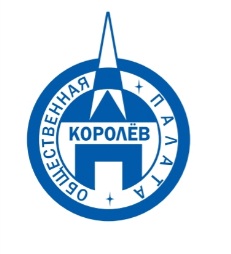 Общественная палата
    г.о. Королёв МО                ул.Калинина, д.12/6Акт
осмотра санитарного содержания контейнерной площадки (КП) 
согласно новому экологическому стандартуМосковская обл. «11» января 2021 г.г.о.Королев, ул. Октябрьский бульвар, д.5Б (адрес КП)Комиссия в составе:  Кошкиной Любови Владимировны -  председателя комиссии,                      Сильянова Тамара Александровна – член комиссии,По КП г.о. Королев,  ул. Октябрьский бульвар, д.5БРезультаты осмотра состояния КП комиссиейПрочее /примечания:Контрольная группа Общественной палаты г.о.Королев продолжает следить за качеством оказываемых услуг по сбору и вывозу отходов из жилого сектора. Сегодня проверку прошла КП по адресу ул. Октябрьский бульвар, д.5Б Контрольные мероприятия показали: объект соответствует требованиям действующего законодательства. Имеются замечания:- переполнены синие сетчатые контейнеры (нарушен график вывоза по ним); - отсутствует график вывоза отходов;- нет информационных наклеек на баках;- синие сетчатые контейнеры стоят не под водонепроницаемой крышей;- на территории, примыкающей к КП, образовались навалы КГМ. По данным проверки составлены АКТ, который будет направлен в адрес Сергиево- Посадского регионального оператора и Управляющей компании ООО «УК «ТЕХКОМСЕРВИС для устранения замечанийПодписи: 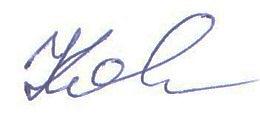 Кошкина Л.В. 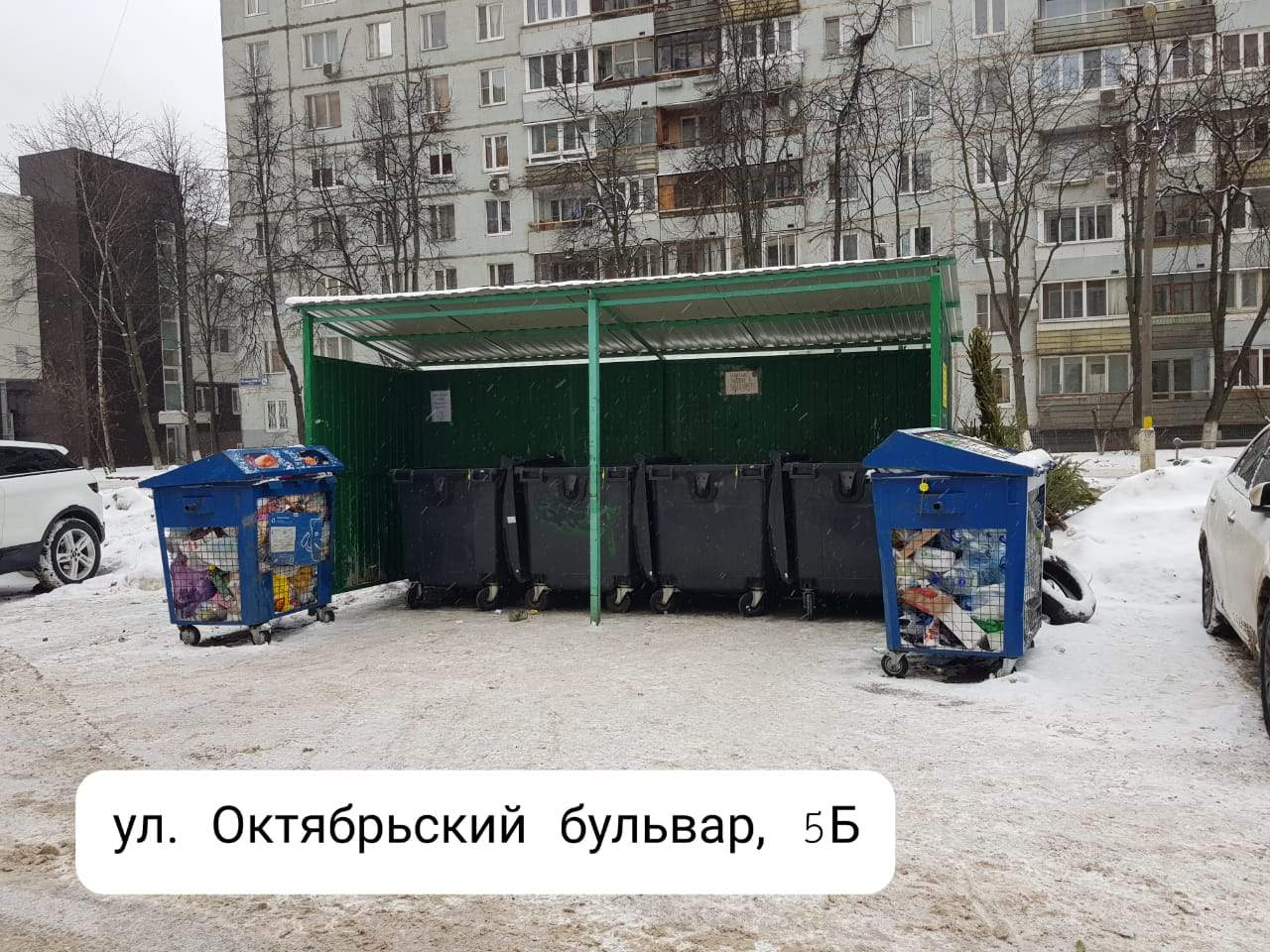 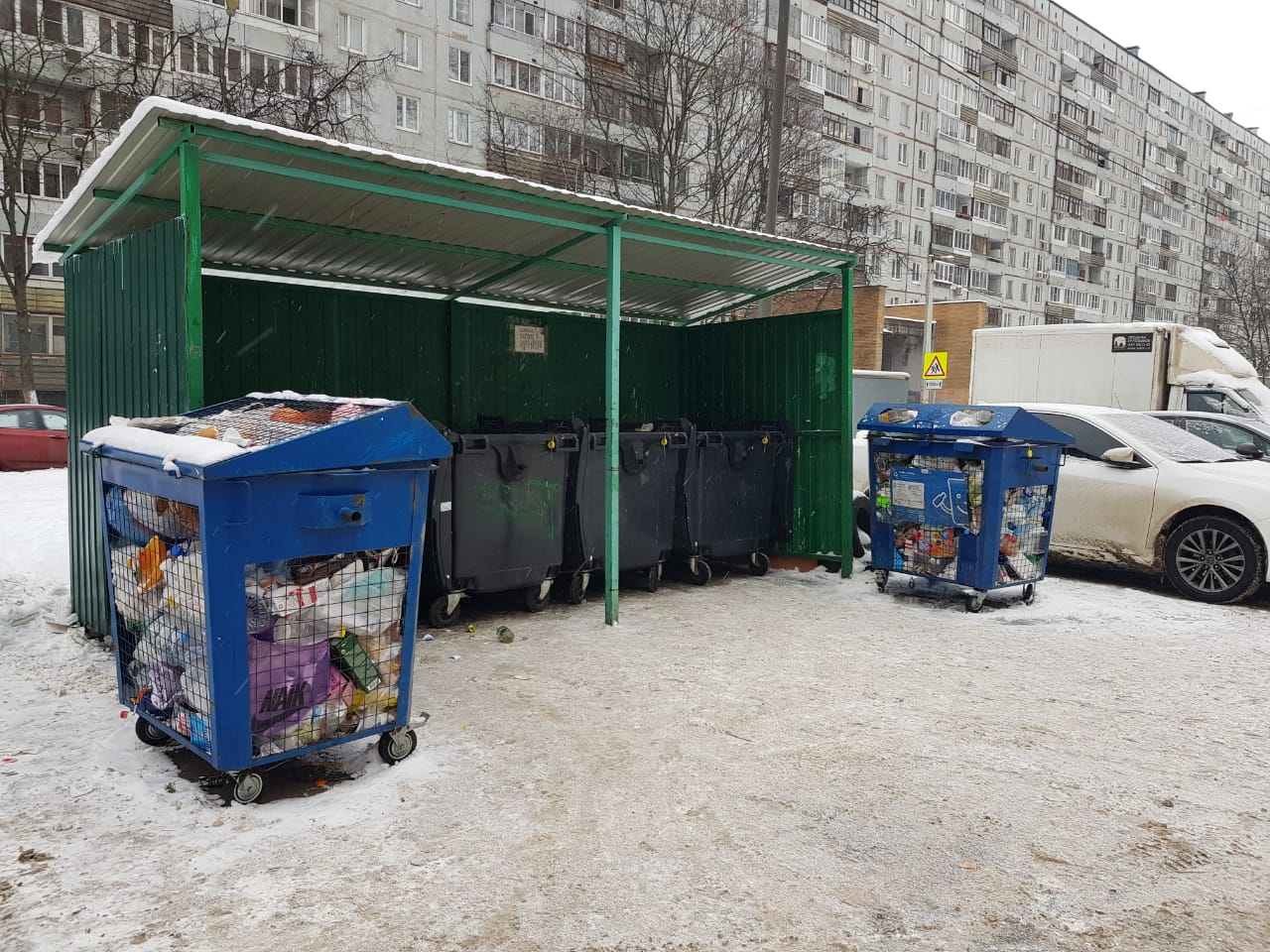 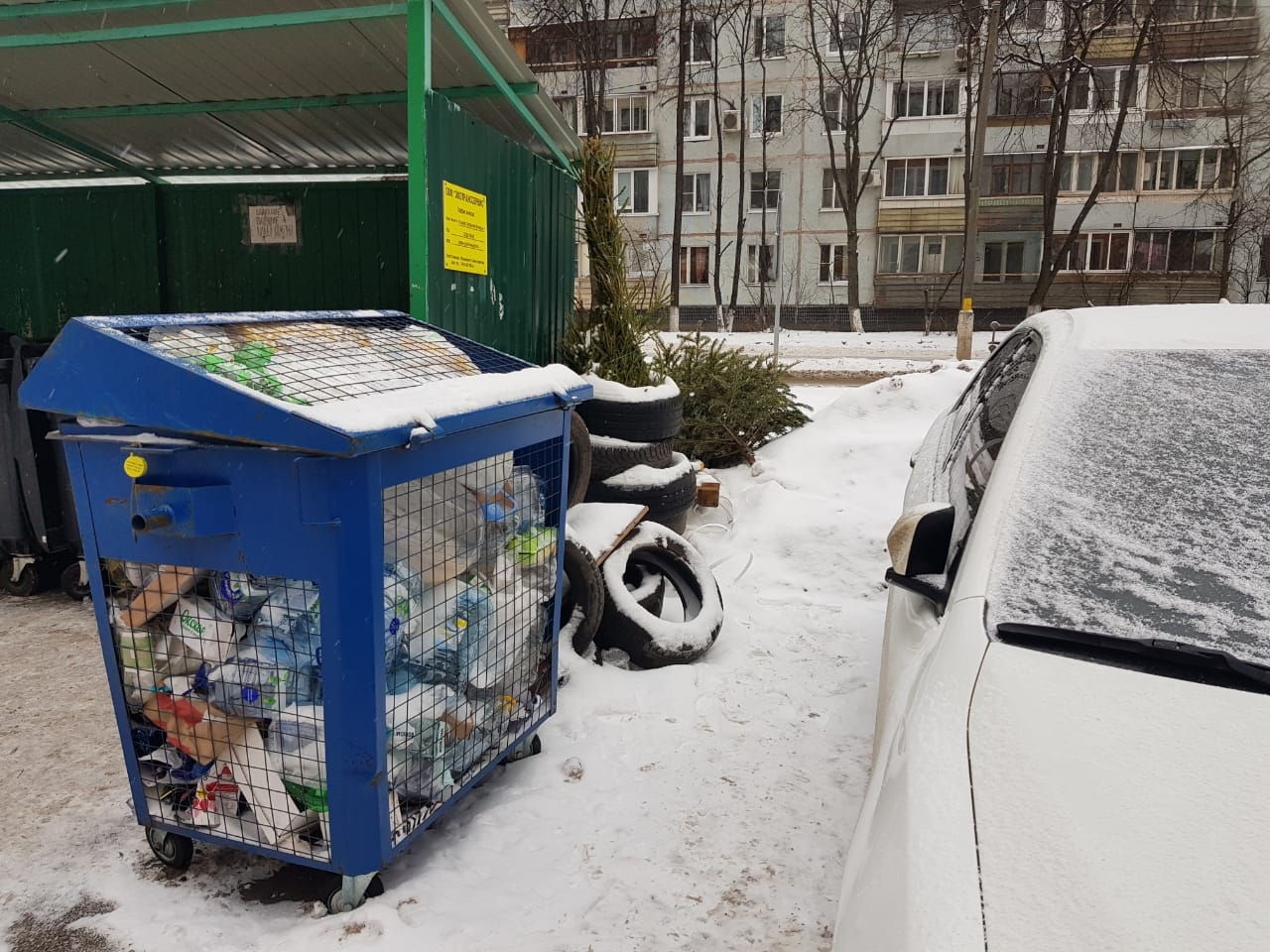 №Критерии оценки контейнерной площадкиБез нарушенийНарушения1Наполнение баков+2Санитарное состояние+3Ограждение с крышей (серые баки под крышей) +4Твёрдое покрытие площадки+5Наличие серых/синих контейнеров (количество)4/16Наличие контейнера под РСО (синяя сетка)17График вывоза и контактный телефон+8Информирование (наклейки на баках как сортировать)+9Наличие крупногабаритного мусора+